企业信用等级AAA认证作用及用途：
①公司品牌宣传 ②银行贷款 ③采购认定 ④贸易征信 ⑤招标评选 ⑥政策申请
 
全套证书包含：一个牌匾+9本证书证书包含以下内容：
1.《企业信用等级AAA级》
2.《AAA级重合同守信用企业》
3.《AAA级质量服务信誉企业》
4.《AAA级诚信经营示范单位》
5.《诚信经理人》
6.《诚信企业家》7.《资信等级AAA级》8.《AAA重质量守信用单位证书》9.《AAA重服务守信用单位证书》
 
查询官网：（客户可以双网查询）
（1）国家工业和信息化部直属单位-中国招标投标网：https://www.cecbid.org.cn/全国企业诚信公共服务平台：www.credit315gov.com
AAA出证周期：
出证周期：正常7--10个工作日内，如果客户想要加急出来，要提前说明。证书出来之后3-5个工作日官网查询结果。

申报资料电子版：营业执照、法人身份证、开户许可证复印件
证书样本
友情提醒：
AAA企业信用等级证书
说明：
（1）证书有效期3年，到期换全套证书，价格和新出的一样/具体看当时的政策。
（2）中国招标投标网（官网）每年都需要交年审费。年审费300元，2年600。收费由中国招标投标网单独收取，我方代交。我们出的证书第一年已经免费帮客户交好了。第二年、第三年需要客户自己缴纳。
（3）3年有效期内，可以在公司官网查询。到期更换证书。
（4）由于政策等原因，具体政策根据实时政策收取相应费用。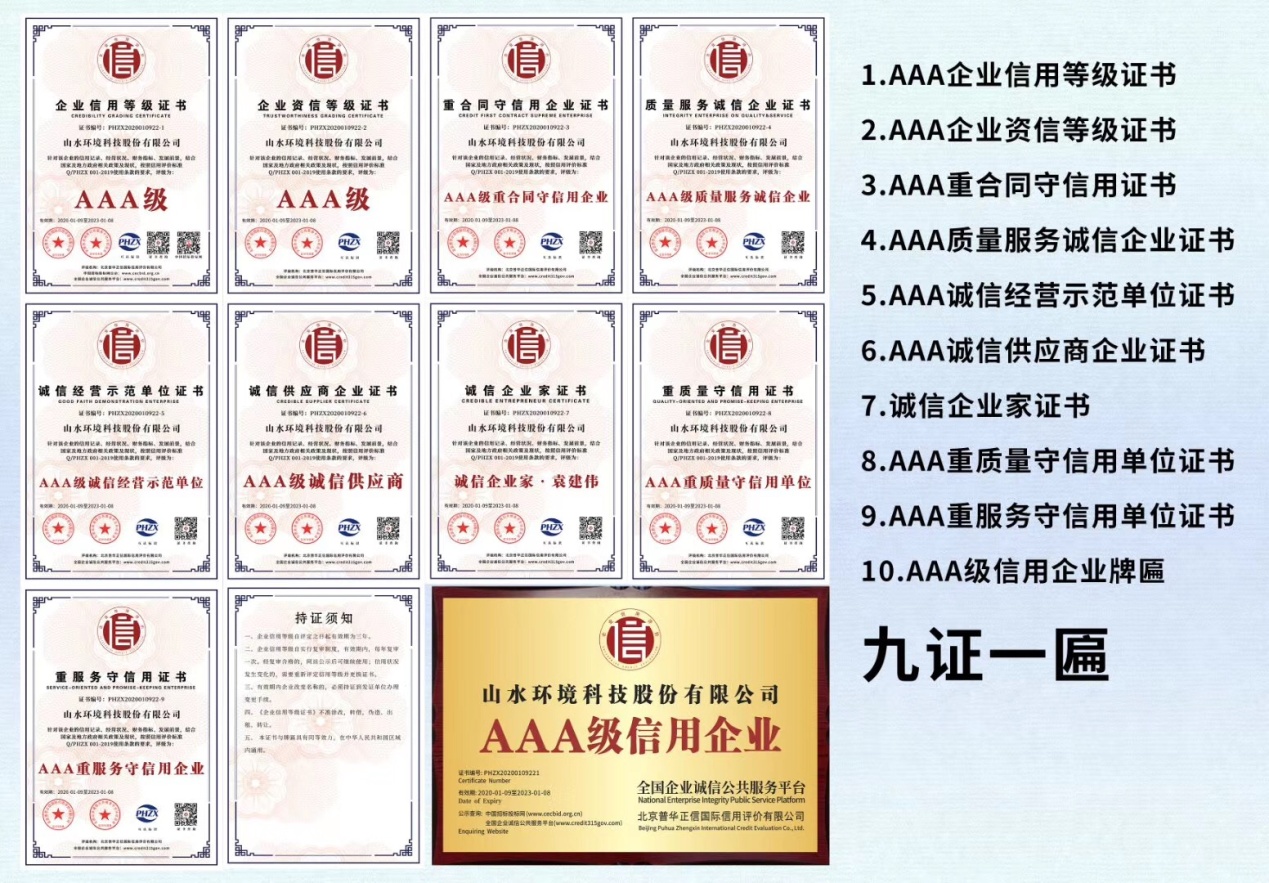 企业信用报告证书申报登记表企业信用报告证书申报登记表企业信用报告证书申报登记表企业信用报告证书申报登记表企业信用报告证书申报登记表企业信用报告证书申报登记表一、基本信用信息一、基本信用信息一、基本信用信息一、基本信用信息一、基本信用信息一、基本信用信息单位名称法定代表人法人出生日期联系人联系电话注册地址成立日期经营期限认证提交资料营业许可证、法人身份证、开户许可证（复印件或扫描件）营业许可证、法人身份证、开户许可证（复印件或扫描件）营业许可证、法人身份证、开户许可证（复印件或扫描件）营业许可证、法人身份证、开户许可证（复印件或扫描件）营业许可证、法人身份证、开户许可证（复印件或扫描件）二、认证费用：9800元（包含九证一匾）二、认证费用：9800元（包含九证一匾）二、认证费用：9800元（包含九证一匾）二、认证费用：9800元（包含九证一匾）二、认证费用：9800元（包含九证一匾）二、认证费用：9800元（包含九证一匾） 缴费账户 缴费账户 缴费账户 缴费账户户名：北京祥宇海天教育科技有限公司.   帐号：0200005909200130376
开户行： 中国工商银行股份有限公司北京顺义支行户名：北京祥宇海天教育科技有限公司.   帐号：0200005909200130376
开户行： 中国工商银行股份有限公司北京顺义支行户名：北京祥宇海天教育科技有限公司.   帐号：0200005909200130376
开户行： 中国工商银行股份有限公司北京顺义支行 缴费账户 缴费账户 缴费账户 缴费账户